“El sí de la familia marianista”Lenguaje  y Comunicación terceros básicoActividad de cierre de guías 2 y 3NOMBRE:………………………………………………………………………….. CURSO: ………………………….Fecha:……………………Recuerda que estos son los correos de consultas  para que expreses tus preguntas y envíes tus trabajos.ACTIVIDADES  A DESARROLLAR  BASADAS EN LAS GUÍAS ANTERIORES 2 Y 3  Estimados estudiantes, les saludamos con mucho cariño al enviarles esta actividad de cierre.  Ésta tiene por objetivo,  la práctica de  los objetivos de aprendizajes anteriores.   En esta ocasión les pediremos las siguientes acciones:Lean el texto “Chorlitos en la cabeza”, que se encuentra en su texto de tercero básico y que también lo pueden escuchar en el link https://www.youtube.com/watch?v=k5iTEh5f4rk&t=2sLuego de leer y  o escuchar el texto, deberán escribir una noticia que tenga que ver con el texto.Además, deberán escribir otro final del cuento leído, usando  15 líneas.Veamos unos ejemplos para  ayudarte. NOTICIA.   Aquí agrego una rúbrica para que puedas  evaluar tu texto creado.FINAL DEL CUENTO.Aquí agrego una rúbrica para que puedas  evaluar tu texto creado.Estimados estudiantes, luego de completar las dos actividades, les invito a sumar los puntajes de las dos rúbricas (los puntajes que ustedes obtuvieron)  Y  se ubiquen en una de las siguientes calificaciones.Al final, un gran saludo  para todos.    Sus profesores.OBJETIVO(S) DE APRENDIZAJE:OA3:Leer  y familiarizarse con un amplio repertorio de literatura para aumentar su conocimiento del mundo y desarrollar su imaginación; por ejemplo: poemas, cuentos folclóricos y de autor, otros.OA4:Profundizar  su comprensión de las narraciones leídas: Extrayendo información explícita e implícita.Reconstruyendo la secuencia de las acciones en la historia.Describiendo el ambiente en que ocurre la acción.Expresando opiniones fundamentadas sobre hechos y situaciones del texto.Emitiendo una opinión sobre los personajes.OA14:Escribir artículos informativos para comunicar información sobre el tema.Leer y comprender  textos informativos, el artículo para luego comunicar  su contenido.TEMA DEL TRABAJO:El artículo informativo,  El cuento.ACTIVIDADES DE APLICACIÓN:Los estudiantes  leen  textos  informativos y textos  narrativos.   Reconocen sus partesDesarrollan  actividades relacionadas  con los textos leídosACTIVIDAD DE TÉRMINO :Los estudiantes  escriben una noticia  basándose en el cuento “Chorlitos en la cabeza”.Los estudiantes  escriben un nuevo  final  al cuento  “Chorlitos en la cabeza”Profesora Priscilla Altamirano:                       consultas.paltamirano@gmail.com Educadora Diferencial Javiera Álvarez:         consultas.jalvarez@gmail.comProfesor Luis Valenzuela:                                consultas.ivalenzuelasotoluis62@gmail       Educadora Diferencial Paulina Méndez:       consultas.pmendez@gmail.comPERIÓDICO, LOS NIÑOS PRIMERO, Edición 1    EL PIO, PIO DESPERTÓ A SU FAMILIA El padre del Robertito, descubrió a los chorlitos en su habitación, luego de que estos piaran por alimento.Santiago, 9 de mayo de 2020.  Los padres: Godofredo y Estefanía encontraron a su hijo Robertito con un arbusto en la cabeza y sobre él, un nido de chorlitos con dos crías en su interior.  El hecho sucedió en su casa sin que los padres se dieran cuenta. Los hechos llevan a pensar que algunas semillas germinaron en su cabeza, creció un arbusto en ella y los chorlitos papás vieron un buen lugar para hacer su nido ahí.    Los padres piensan que se descuidaron de su hijo al confiar que él se bañaba solito, sin supervisión y por eso su cabello ensució.  Todo lo sucedido demoró al menos cuatro meses, así que los padres están muy preocupados por su responsabilidad. 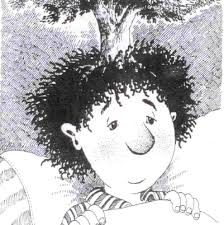                                                                                                                  Periodista, Luis Valenzuela. EVALUA TU DESEMPEÑOEVALUA TU DESEMPEÑOEVALUA TU DESEMPEÑOEVALUA TU DESEMPEÑOConceptos Lo hizo muy bien (3 ptos)Debe reforzar (2 ptos)Debe reforzar más (1 pto )Estructura de la noticiaReconoce la estructura de la noticia: titular, bajada, cuerpo e imagenReconoce solo algunas partes de la estructura de la noticia.No reconoce las partes  de la estructura de la noticia.El tituloAgrega un título relacionado con la noticiaAgrega un título de poca relación con la noticia.Agrega un título sin relación con la noticia.Respecto de la bajadaEscribe en forma precisa una introducción a la noticia que motive a leer más sobre ella. Escribe en forma imprecisa de tal forma que  no contribuye a la lectura de la noticiaNo escribe una bajada de titular.EpígrafeEscribe un ante título que contribuye a la comprensión de  la lectura de la noticia.Escribe un ante título que  contribuye a medias a la comprensión de la noticiaNo escribe un epígrafe.Cuerpo de la noticiaEscribe el cuerpo de la noticia respondiendo a las preguntas esenciales: ¿Qué? ¿Quién? ¿Cuándo? ¿Dónde? ¿Por qué? ¿Cómo?Escribe el cuerpo de la noticia respondiendo solo parte de las preguntas esenciales. No escribe el cuerpo de la noticia.Sobre las imágenesAgrega  una imagen a la noticia, describiéndolas con el tema de la noticiaAgrega una imagen sin describirla.No agrega una imagen.EVALUA TU DESEMPEÑOEVALUA TU DESEMPEÑOEVALUA TU DESEMPEÑOEVALUA TU DESEMPEÑOConceptos Lo hizo muy bien (3ptos)Debe reforzar (2 ptos)Debe reforzar más (1 pto )Estructura del texto: título, inicio, desarrollo, final.Visualiza la estructura del cuento: título, inicio, desarrollo y final.Visualiza solo dos partes  de la estructura del cuento.No visualiza las partes de la estructura del cuento.Personajes del cuentoReconoce los personajes del cuento mencionando sus características al escribir sobre ellosReconoce los personajes del cuento sin mencionar sus características al escribir de ellos No reconoce los personajes del cuento. Final creado del cuentoEscribe un nuevo final del cuento relacionando la información preveniente de la historia.Escribe un nuevo final del cuento sin relacionar la información proveniente del mismoNo escribe un nuevo final del cuento.Uso de conectores para finalizar la historiaEscribe un nuevo final utilizando conectores como: finalmente, al fin, así fue como, de esta manera.Escribe un nuevo final sin utilizar conectores de finalizaciónNo escribe un nuevo final para el cuento leído.EVALUA TU DESEMPEÑOEVALUA TU DESEMPEÑOPUNTAJECALIFICACIÓNSi obtuviste de 27  a  30 puntosLo hiciste muy bienSi obtuviste de 18  a 26 puntosDebes reforzarSi obtuviste de 1  a 17 puntosDebes reforzar  más